Colegio Paula Jaraquemada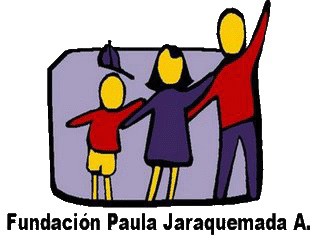 Departamento de Lenguaje y Comunicación PeñalolénProfesor: Christian BritoGuía N° 5 El texto ArgumentativoII NivelLenguajeNombre:___________________________________________________  Curso:_____Objetivo: Diferenciar los conceptos de hecho y opinión en textos dados.                 Expresar hechos y opiniones de manera claraInstrucciones: 1.- Lea el texto y subraye ideas principales o importantes (use lápiz rojo o destacador)2.- Realice las actividades de manera clara3.- Puede realizar consultas al siguiente correo: encasitaestudio@gmail.com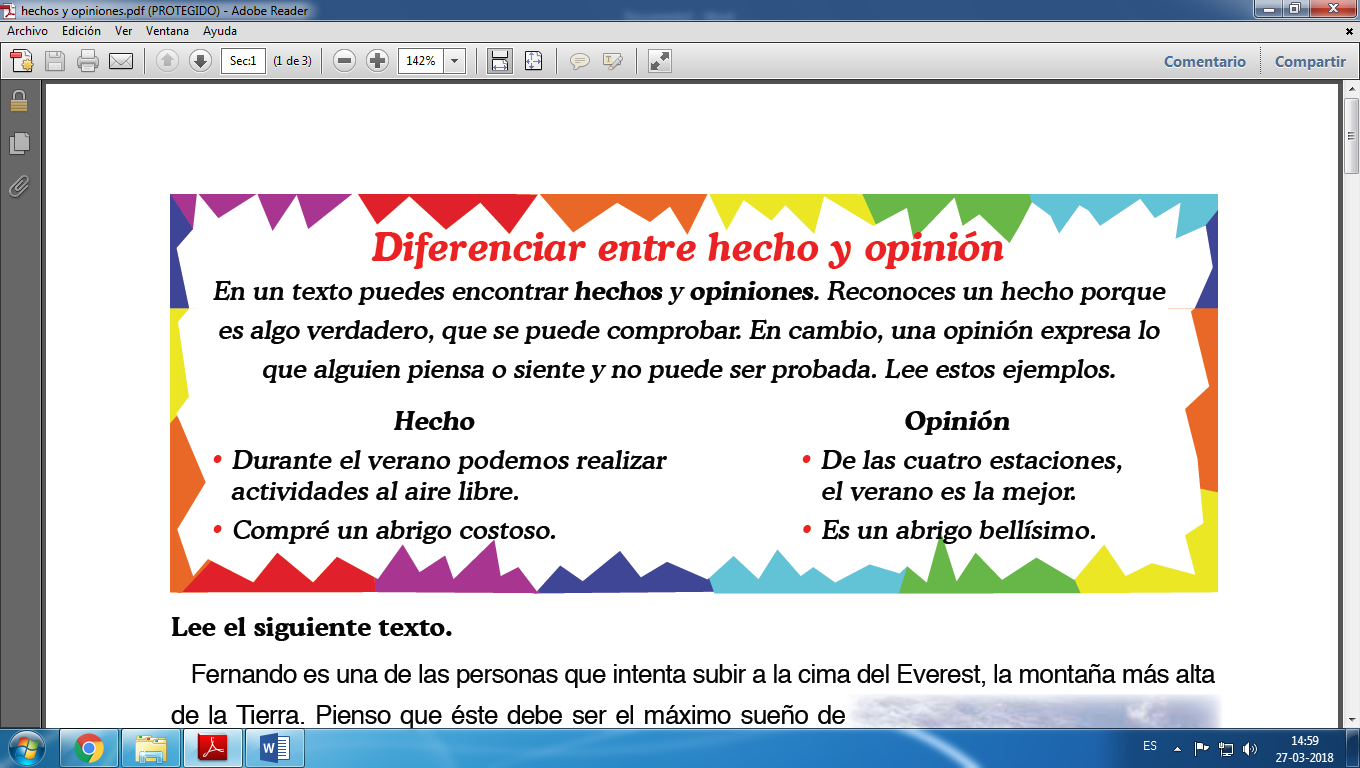 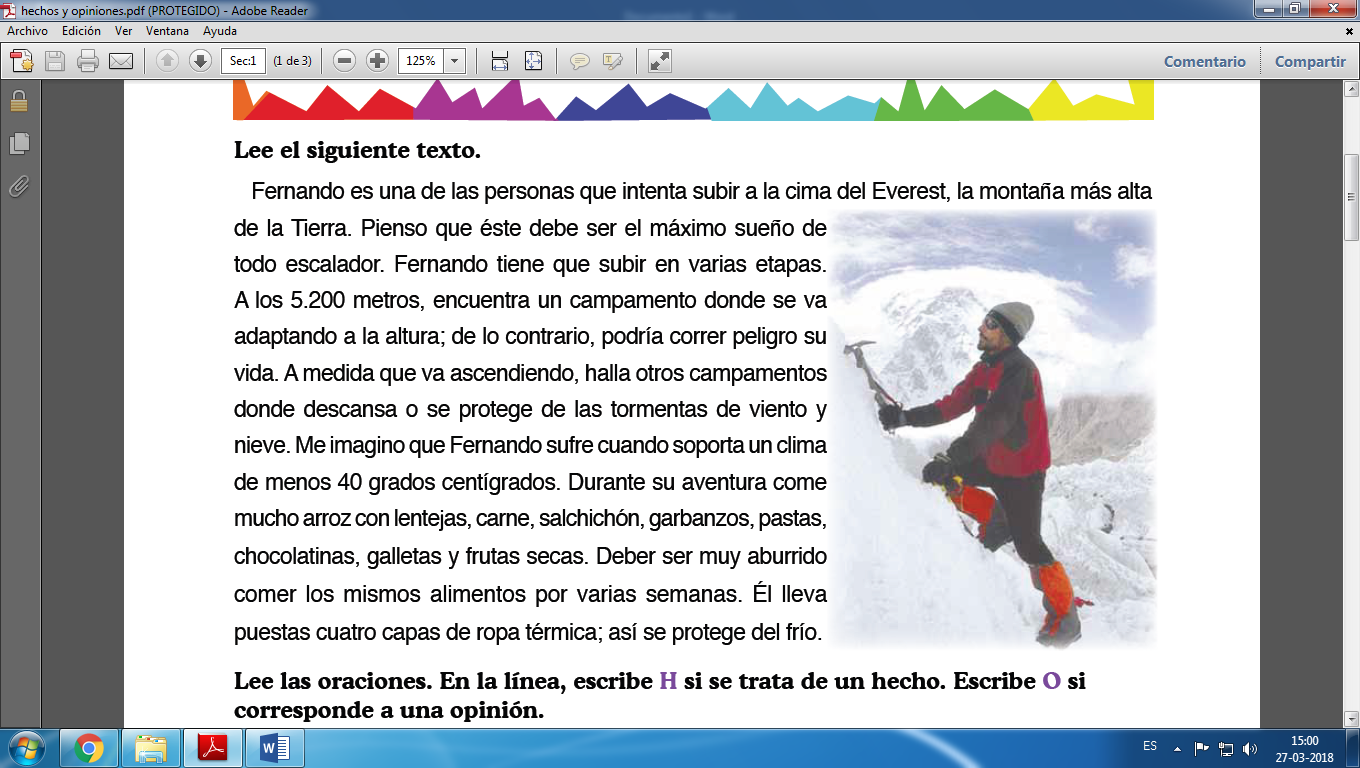 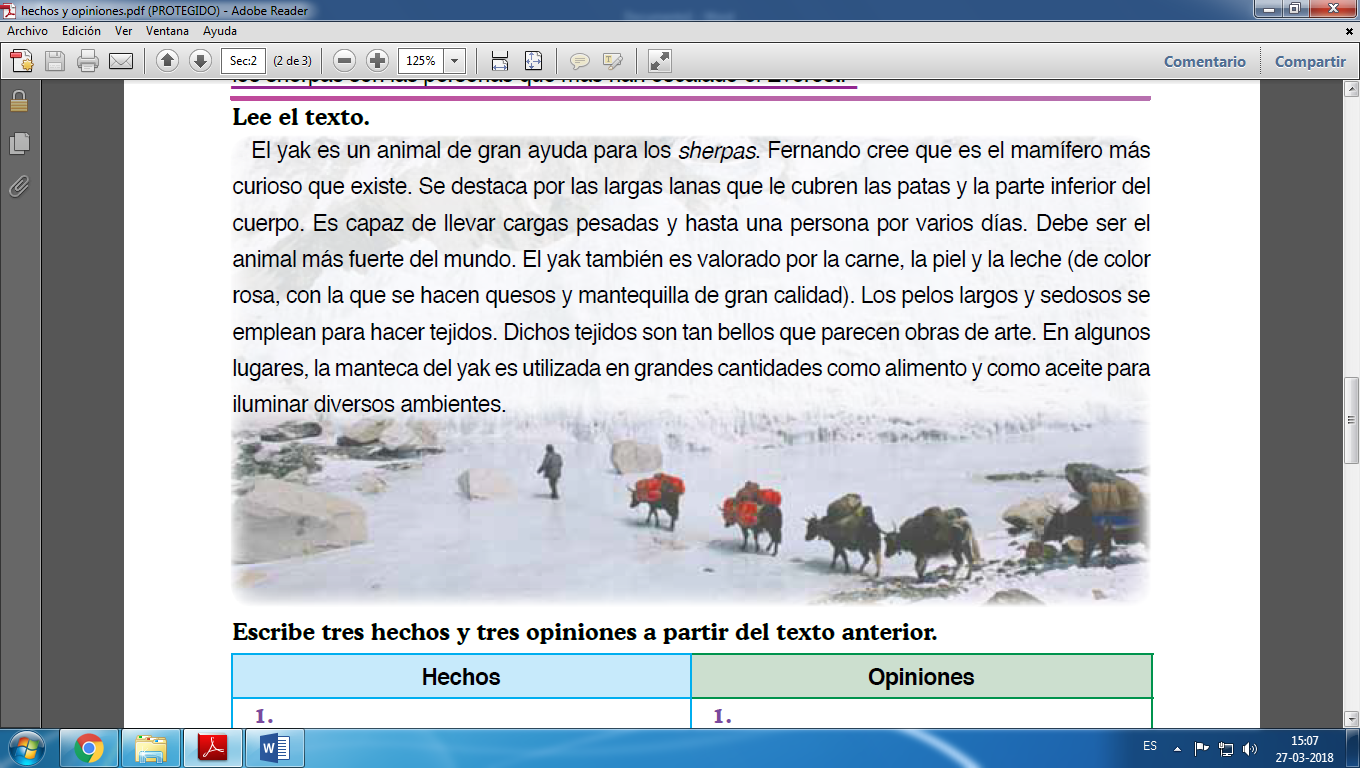 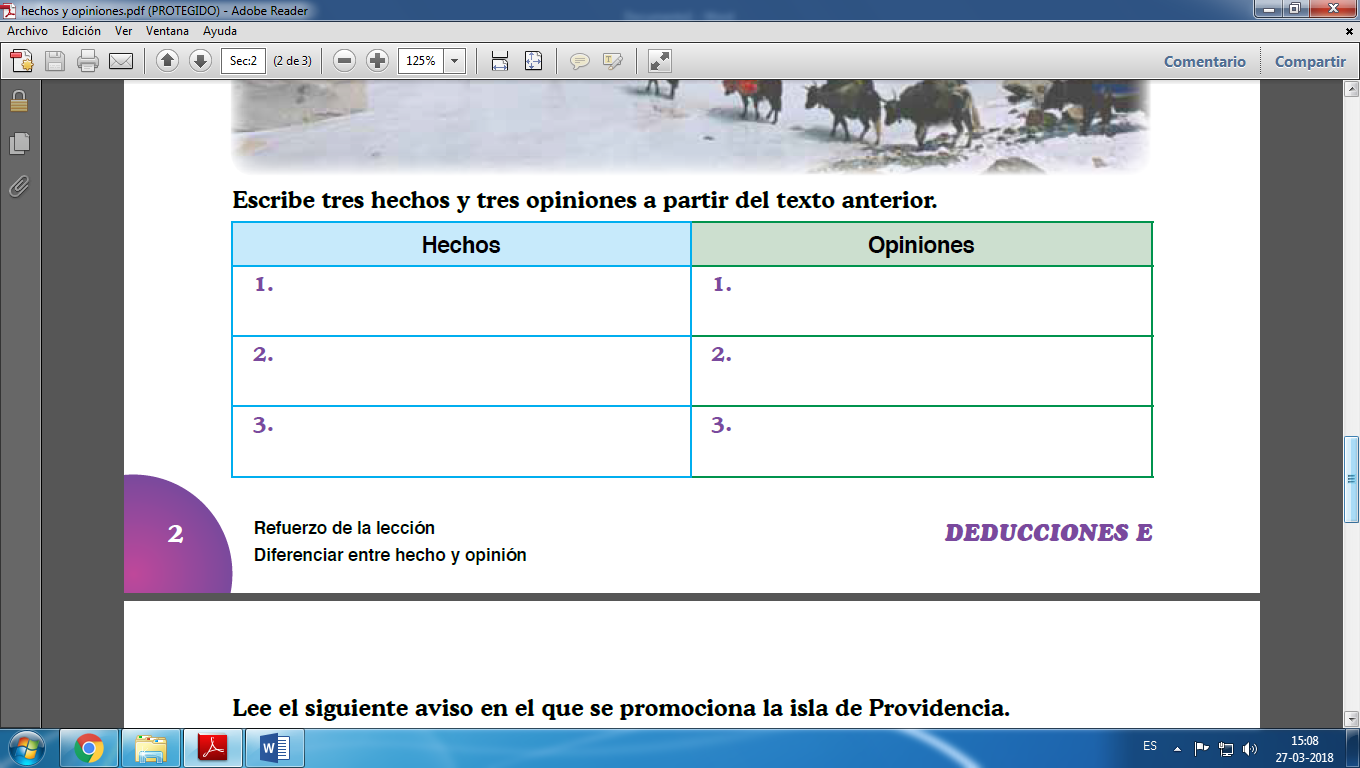 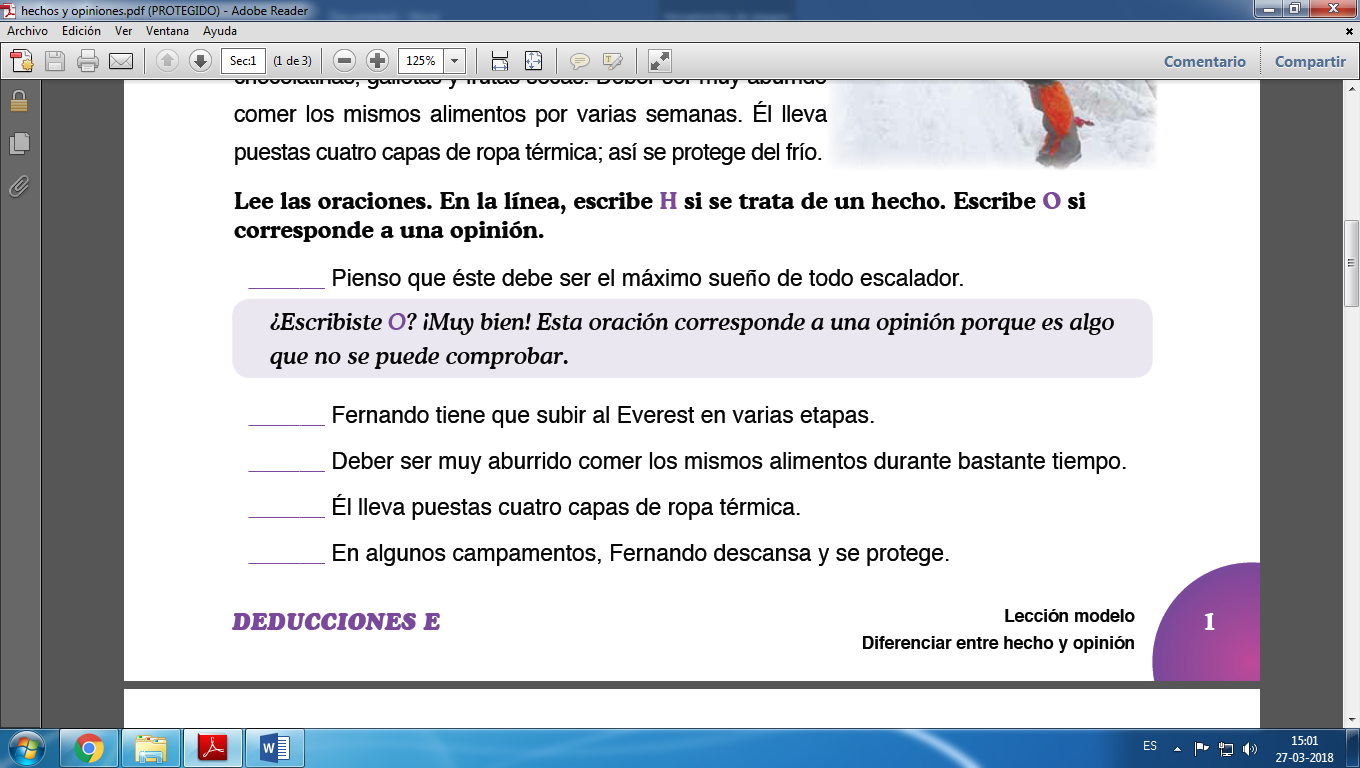 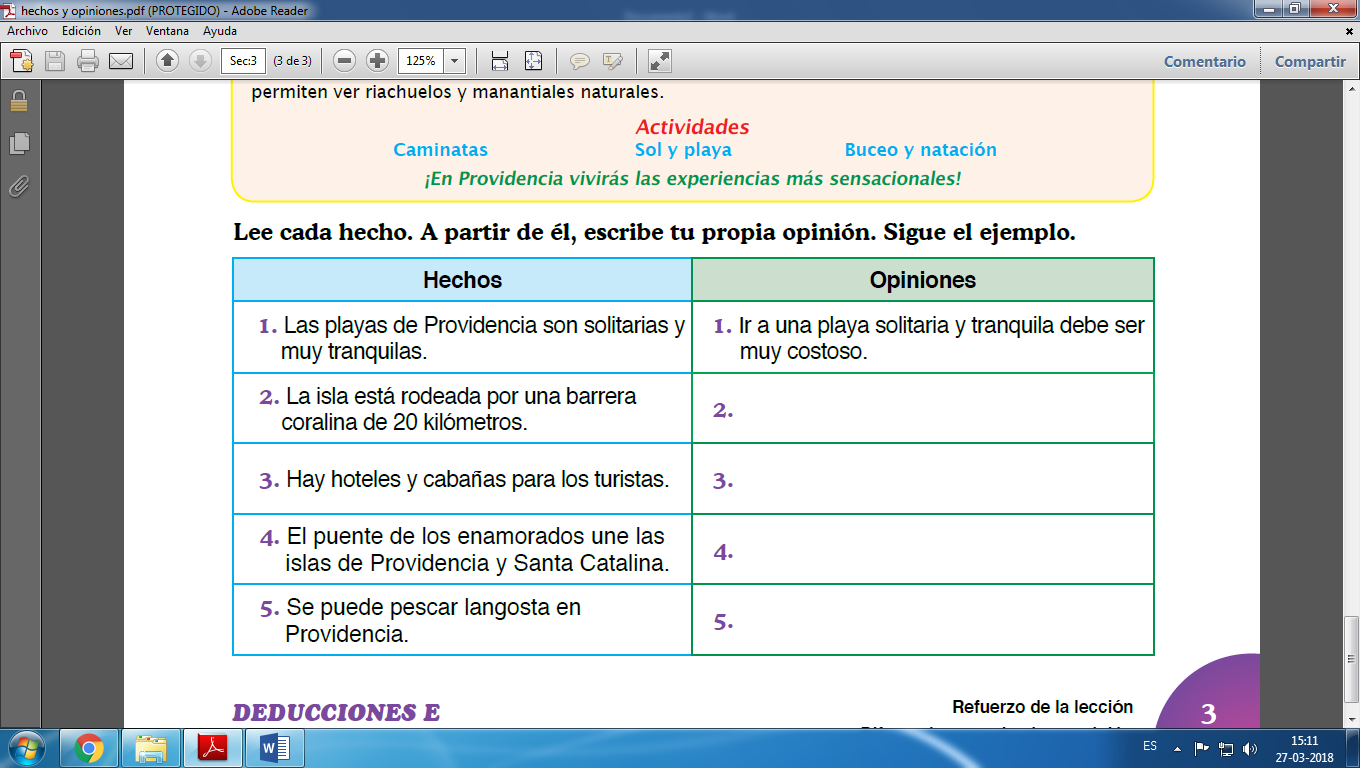 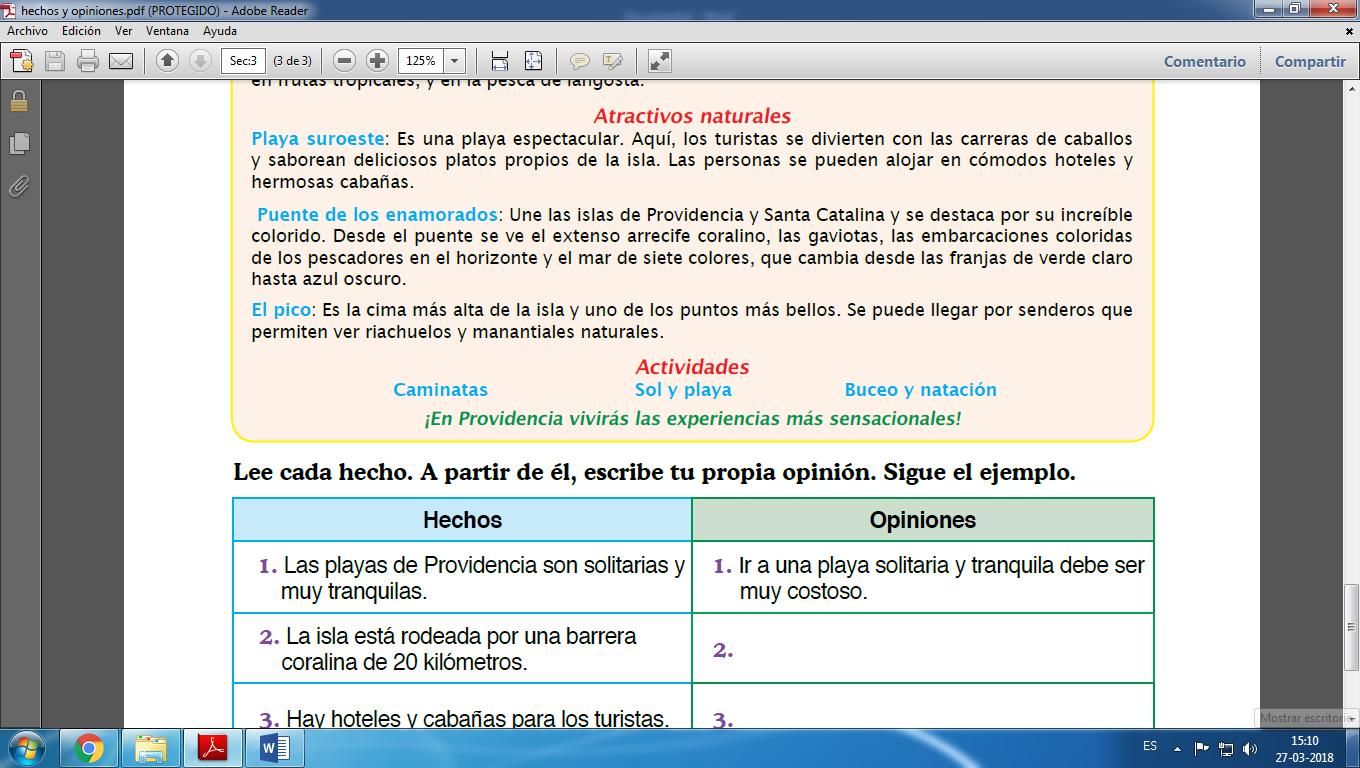 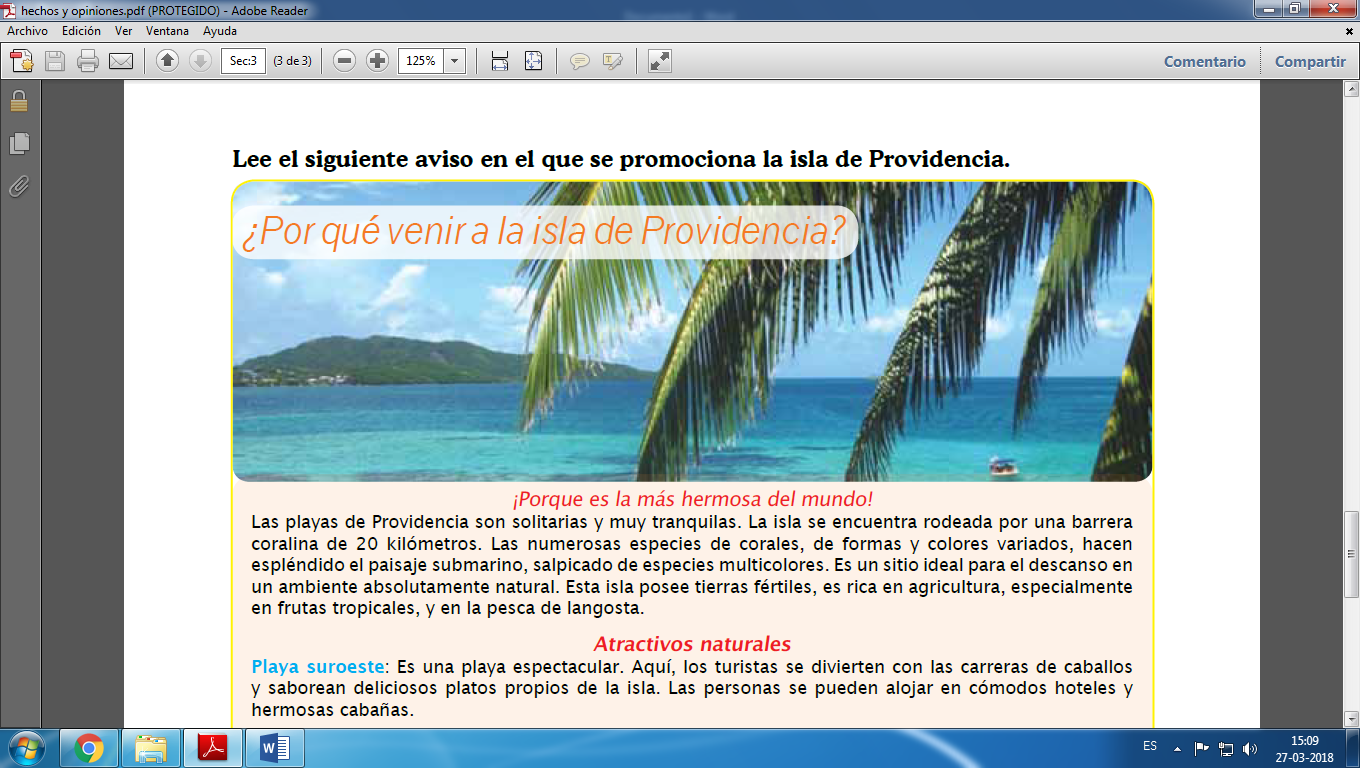 